B. Interpretando la Literatura ApocalípticaEntiende el trasfondoEntiende el género (los presentes y no presentes)Entiende el propósitoEntiende la estructuraHay algo de debatePrograma de «Cómo estudiar la Biblia»:Sección Uno: Las primeras cosas¿Qué es la Biblia y es ella confiable?El método de estudio inductivoSección Dos: Anatomía de la BibliaEstudiando el Antiguo y Nuevo TestamentoGénero I: Narrativas e HistoriasGénero II: Escritos poéticos y sapiencialesGénero III: Evangelios/Epístolas y Literatura Profética/ApocalípticaSección Tres: Herramientas InterpretativasPropósito y ContextoEstructura y ParalelosConectoresRepeticiónUso de comentarios y otros recursosEstudiando pasajes difíciles y pasajes familiaresPrimera edición en español: 2019Copyright © 2019 por 9Marks para esta versión españolaSeminarios Básicos—Cómo estudiar la Biblia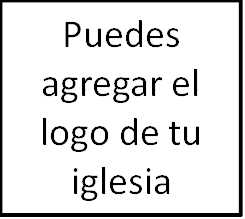 Clase 7: Evangelios,  Epístolas, Literatura	Profética y Apocalíptica«Cuando Cristo, vuestra vida, se manifieste, entonces vosotros también seréis manifestados con él en gloria» (Col. 3.4).Los Evangelios (y Hechos)GéneroCronologíaArmoníaDiferencias MateoMarcosLucas JuanHechosEpístolasEstructuradas en tres partes:AperturaRemitenteDestinatarioSalutaciónOraciónCuerpoCierreEstudiando las Epístolas:III.      Literatura Profética y Apocalíptica:Interpretando a los Profetas:Discierne el contexto inmediato – la estructura y corriente del libro.Discierne la clase de oráculo empleado (de juicio, de salvación, u otro).Estudia el balance entre lo histórico (declaración) y lo predictivo (predicción).Determina qué clase de lenguaje está siendo usado (¿Poético? ¿Discusión? ¿Narrativo?) Las figuras literarias suelen ser cruciales para determinar el significado y la intención del autor. Ubica estos textos en su lugar general en la historia redentora. Al hacer esto, ten cuidado de no hacer asociaciones equivocadas entre Israel y tu nación o la iglesia.Trata de no imponer tu sistema teológico en el texto (ya sea dispensacional, pactal, etc.).Está alerta a ciertos temas recurrentes y amplios, especialmente a aquellos que se refieren a las relaciones entre los testamentos (e.j., la escatología, el templo, el matrimonio y el adulterio espiritual, el nuevo nacimiento).Considera la manera en la que los autores del Nuevo Testamento utilizan tu pasaje, o al menos, tu libro.